Parte superior do formulárioParte inferior do formulário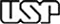 